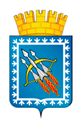 НАЧАЛЬНИК ФИНАНСОВОГО ОТДЕЛ АДМИНИСТРАЦИИ ГОРОДСКОГО ОКРУГА ЗАТО СВОБОДНЫЙ РАСПОРЯЖЕНИЕ_______________________________________________________________________от «08»  апреля 2022 года № 13пгт. СвободныйОб утверждении Порядка открытия и ведения лицевых счетов при осуществлении финансовым отделом администрации городского округа ЗАТО Свободный казначейского сопровождения средствВ соответствии со статьей 220.1 Бюджетного кодекса Российской Федерации, Приказом Федерального казначейства от 01.04.2020 № 14н «Об Общих требованиях к порядку открытия и ведения лицевых счетов», постановлением администрации городского округа ЗАТО Свободный от 28.03.2022 № 137 «Об утверждении порядка осуществления финансовым отделом администрации городского округа ЗАТО Свободный  казначейского сопровождения средств, предоставляемых участникам казначейского сопровождения, определенных в соответствии со статьей 242.26 Бюджетного кодекса Российской Федерации, из бюджета городского округа ЗАТО Свободный», ПРИКАЗЫВАЮ:  Утвердить Порядок открытия и ведения лицевых счетов при осуществлении финансовым отделом администрации городского округа ЗАТО Свободный казначейского сопровождения средств (прилагается).Настоящее распоряжение вступает в силу после его официального опубликования и распространяется на правоотношения, возникшие с 1 января 2022 года.Контроль за выполнением настоящего Распоряжения оставляю за собой.Опубликовать настоящее Распоряжение на официальном сайте городского округа ЗАТО Свободный.Начальник финансового отдела					            М.Н. Малых                        Утвержденраспоряжением финансового отделаадминистрации городского округа ЗАТО Свободный от « 08 » апреля  2022 года № 13ПОРЯДОКоткрытия и ведения лицевых счетов при осуществлении финансовым отделом администрации городского округа  ЗАТО Свободный казначейского сопровождения средствГлава 1. Общее положение1. Настоящий порядок устанавливает правила открытия, переоформления, закрытия и ведения лицевых счетов, предназначенных для учета операций со средствами, предоставляемыми участникам казначейского сопровождения, определенных в соответствии со статьей 242.26 Бюджетного Кодекса Российской Федерации, из бюджета городского округа ЗАТО Свободный (далее-лицевой счет), и подлежащими казначейскому сопровождению в соответствии с пунктом 5 статьи 242.23 Бюджетного кодекса Российской Федерации (далее-целевые средства) на основании: муниципального контракта, контракта (договора) о поставке товаров, выполнении работ, оказании услуг, заключенного муниципальным казенным учреждением городского округа ЗАТО Свободный, бюджетным и (или) автономным учреждением городского округа ЗАТО Свободный (далее-муниципальный контракт); договора (соглашения) о предоставлении субсидий, договора о предоставлении бюджетных инвестиций в соответствии со статьей 80 Бюджетного кодекса Российской Федерации (далее-договор (соглашение)), договора о предоставлении взносов в уставные (складочные) капиталы (вклады в имущество) юридических лиц (их дочерних обществ), источником финансового обеспечения исполнения которых являются указанные субсидии и бюджетные инвестиции (далее-взнос (вклад));контракта (договора) о поставке товаров, выполнении работ, оказании услуг, источником финансового обеспечения исполнения которых являются средства, указанные в абзацах втором и третьем настоящего пункта (далее-контракт (договор)).2. Под клиентами в настоящем порядке понимаются получатели целевых средств на основании муниципального контракта, договора (соглашения), взноса (вклада), контракта (договора) (далее-участник казначейского сопровождения), которым в соответствии с настоящим порядком открыты лицевые счета в финансовом отделе администрации городского округа ЗАТО Свободный (далее-финансовый отдел).Глава 2. Порядок открытия лицевых счетовЛицевые счета открываются участникам казначейского сопровождения, сведения о которых включены в реестр участников бюджетного процесса, а также юридических лиц, не являющихся участниками бюджетного процесса, ведение которого осуществляется в порядке, установленном Министерством финансов Российской Федерации.	На лицевом счете клиента, являющегося одновременно получателем целевых средств по нескольким муниципальным контрактам, договорам (соглашениям), контрактам (договорам), в разрезе указанных документов открываются аналитические разделы (далее - раздел на лицевом счете), которым финансовым отделом присваиваются отдельные уникальные аналитические коды (далее - аналитический код раздела).	Основанием для открытия лицевого счета (раздела на лицевом счете) являются муниципальный контракт, договор (соглашение), взнос (вклад), контракт (договор) (далее - документ-основание). Для учета операций, осуществляемых клиентами, открывается лицевой счет с кодом «71» (далее-код лицевого счета). 	При открытии лицевому счету финансовым отделом присваивается уникальный номер, состоящий из 11 разрядов, где:	1 и 2 разряды – код лицевого счета;	3-5 разряды – «0000»;	6 разряд - код расположения: для участников казначейского сопровождения, находящихся на территории городского округа ЗАТО Свободный - "9", для участников казначейского сопровождения, находящихся за пределами            городского округа ЗАТО Свободный - "0";	7-10 разряды – порядковый номер по книге регистрации лицевых счетов;11 разряд - контрольный разряд (принимает значение «0»).Финансовый отдел в течение одного рабочего дня после открытия лицевого счета клиента сообщает об этом клиенту. Сообщения об открытии лицевого счета клиента хранятся в деле клиента.Для открытия лицевого счета клиентом представляются следующие документы на бумажных носителях:заявление на открытие лицевого счета по форме согласно приложению№ 1 к настоящему порядку;карточка образцов подписей к лицевым счетам (далее – карточка образцов подписей) по форме согласно приложению № 2 к настоящему порядку;копия документа-основания.Карточка образцов подписей подписывается соответственно руководителем и главным бухгалтером (уполномоченными руководителем лицами) клиента, скрепляется оттиском его печати на подписях указанных лиц на лицевой стороне и заверяется подписью руководителя (уполномоченного им сотрудника) получателя бюджетных средств, муниципального казенного учреждения, заказчика-учреждения, юридического лица, предоставляющего целевые средства участнику казначейского сопровождения (далее - заказчик, предоставляющий целевые средства), и оттиском его печати или нотариально. 	Если в штате не должности главного бухгалтера (другого должностного лица, выполняющего его функции), карточка образцов подписей представляется за подписью руководителя (уполномоченного им лица). В графе «Фамилия, имя, отчество» вместо указания лица, наделенного правом второй подписи, делается запись «бухгалтерский сотрудник в штате не предусмотрен», в соответствии с которой  платежные поручения и иные документы, представленные в финансовый отдел, считаются действительными при наличии на них подписи лица, наделенного правом первой подписи.При смене руководителя клиента (уполномоченного им лица) или главного бухгалтера клиента, а также при назначении временно исполняющего обязанности руководителя клиента или главного бухгалтера клиента в случае освобождения руководителя клиента или главного бухгалтера клиента от ранее занимаемой должности предоставляется новая, заверенная в соответствии с пунктом 7 настоящего порядка карточка образцов подписей всех лиц.Карточка образцов подписей, представляемая клиентом, не требует дополнительного заверения в случае замены или дополнения подписей лиц, имеющих право первой и второй подписи, при условии, что подписи руководителя клиента и главного бухгалтера клиента (уполномоченных руководителем клиента лиц) остаются прежними. Она принимается финансовым отделом после сверки подписей руководителя клиента и главного бухгалтера клиента (уполномоченных руководителем клиента лиц), подписавших карточку образцов подписей, с образцами их подписей на заменяемой карточке образцов подписей.При назначении исполняющего обязанности руководителя клиента или главного бухгалтера клиента дополнительно представляется заверенная в соответствии с пунктом 7 настоящего порядка карточка образцов подписей, в которую включается только образец подписи лица, исполняющего обязанности руководителя клиента или главного бухгалтера клиента, с указанием срока их полномочий.При временном предоставлении лицу права первой или второй подписи (кроме случаев, предусмотренных пунктом 9 настоящего порядка), а также при временной замене одного из лиц, включенных в карточку образцов подписей, уполномоченных руководителем клиента, новая карточка образцов подписей не составляется, а дополнительно представляется карточка образцов подписей только с образцом подписи лица, которому временно предоставлено право первой или второй подписи, с указанием срока ее действия. Карточка образцов подписей подписывается руководителем клиента и главным бухгалтером клиента (уполномоченными руководителем клиента лицами) и дополнительного заверения не требует.В карточке образцов подписей финансовый отдел указывает номер открытого клиенту лицевого счета и визирует карточку образцов подписей.Предъявления доверенностей и других документов, подтверждающих полномочия лиц, подписи которых включены в карточку образцов подписей, не требуется.  Финансовый отдел осуществляет проверку реквизитов, предусмотренных к заполнению при представлении заявления на открытие лицевого счета и карточки образцов подписей, а также их соответствие друг другу и представленным документам.При приеме заявления на открытие лицевого счета и карточки образцов подписей финансовым отделом проверяется:соответствие формы представленного заявления на открытие лицевого счета и карточки образцов подписей формам, установленным приложениями № 1 и № 2 к настоящему порядку;заявление на открытие лицевого счета должно содержать в заголовочной части документа дату его оформления;в разделе «Образцы подписей должностных лиц клиента, имеющих право подписи платежных и иных документов при совершении операции по лицевому счету» карточки образцов подписей наименование должностей, фамилии, имена и отчества должностных лиц клиента должны быть указаны полностью;в карточке образцов подписей дата начала срока полномочий лиц, временно пользующихся правом подписи, должна быть не ранее даты представления карточки образцов подписей;наличие полного пакета документов, установленных пунктом 6 настоящего порядка, необходимых для открытия соответствующих лицевых счетов.Наличие исправлений в представленных в финансовый отдел заявлениях на открытие лицевого счета, карточке образцов подписей и прилагаемых документах не допускается. В случае отсутствия в заявлении на открытие лицевого счета и (или) карточке образцов подписей реквизитов, подлежащих заполнению, а также при обнаружении несоответствия между реквизитами документов или их несоответствия представленным документам, несоответствия формы представленных заявления на открытие лицевого счета и карточки образцов подписей установленной форме, наличия исправлений в заявлении на открытие лицевого счета, карточке образцов подписей и прилагаемых к ним документах финансовый отдел возвращает их клиенту с указанием причины возврата вместе с прилагаемыми документами.Проверка представленных клиентом документов, необходимых для открытия лицевых счетов, осуществляется финансовым отделом в течении 5 рабочих дней после их представления. Пакет документов, не соответствующий установленным требованиям, возвращается клиенту не позднее срока, установленного для проведения проверки. На основании документов, представленных для открытия лицевого счета и соответствующих установленным настоящим порядком требованиям, финансовым отделом не позднее следующего рабочего дня после завершения проверки указанных документов осуществляется открытие клиенту лицевого счета.На открытом лицевом счете открывается раздел на лицевом счете, соответствующий документу-основанию, представленному для открытия лицевого счета.Лицевому счету присваивается номер, который указывается в выписке из лицевого счета по форме согласно приложению № 4 к настоящему порядку.Выписка из лицевого счета подлежит представлению клиенту не позднее следующего рабочего дня после открытия лицевого счета.При этом разделы 1 и 2 выписки из лицевого счета не заполняются. Проверенные документы, соответствующие установленным требованиям, хранятся в деле клиента. Дело клиента хранится с финансовом отделе.Информация, представленная клиентом в финансовый отдел, хранится в деле клиента. Лицевой счет считается открытым с момента внесения финансовым отделом записи о его открытии в книгу регистрации лицевых счетов по форме согласно приложению № 3 к Порядку открытия и ведения лицевых счетов для учета операций неучастников бюджетного процесса финансовым отделом городского округа ЗАТО Свободный, утвержденному распоряжением финансового отдела администрации городского округа ЗАТО Свободный от 02.09.2020 № 39 «Об утверждении Порядка открытия и ведения лицевых счетов для учета операций неучастников бюджетного процесса финансовым отделом администрации городского округа ЗАТО Свободный».Финансовый отдел в течении одного рабочего дня после внесения в книгу регистрации лицевых счетов указанной записи направляет информацию о реквизитах открытого лицевого счета (соответствующего раздела на лицевом счете) согласно приложению № 3 к настоящему порядку в электронном виде или при отсутствии возможности в письменном виде клиенту и заказчику, предоставляющему целевые средства. Для открытия последующих разделов на лицевом счете клиентом вфинансовый отдел представляется копии документа-основания. Финансовый отдел не позднее следующего рабочего дня после дня получения от клиента документа-основания осуществляет открытие раздела на лицевом счете клиента.При открытии раздела на лицевом счете финансовый отдел уведомляет клиента и заказчика, предоставляющего целевые средства, в электронном виде или при отсутствии технической возможности в произвольной письменной форме.Клиенты в течение пятидневного срока после внесения изменений в документы-основания, представленные ими в соответствии с настоящим порядком для открытия лицевого счета (раздела на лицевом счете), представляют в финансовый отдел копии указанных документов-оснований. Финансовый отдел в течение 3 рабочих дней после открытия лицевого счета сообщает об этом налоговому органу, если представление такой информации в соответствии с законодательством Российской Федерации является обязательным.Копии сообщений об открытии лицевого счета, указанных в части первой настоящего пункта, хранятся в деле клиента.Глава 3. Порядок переоформления лицевых счетовПереоформление лицевых счетов производится по заявлению клиента на переоформление лицевого счета по форме согласно приложению   № 5 к настоящему порядку, представленному клиентом на бумажном носителе в случае изменения наименования клиента, не вызванного реорганизацией.К заявлению на переоформление лицевого счета в случае изменения наименования клиента, не вызванного реорганизацией, прикладывается новая карточка образцов подписей, оформленная и заверенная в соответствии с настоящим порядком и копия листа записи из единого государственного реестра юридических лиц.Финансовый отдел осуществляет проверку реквизитов, предусмотренных к заполнению в представленном заявлении на переоформление лицевого счета и карточки образцов подписей, а также их соответствие друг другу и документам, представленным вместе с заявление на переоформление лицевого счета.Реквизиты заявления на переоформление лицевого счета должны соответствовать следующим требованиям:заявление на переоформление лицевого счета должно содержать в заголовочной части документа дату его оформления;наименование клиента, указанного в заголовочной части формы заявления на переоформление лицевого счета, должно соответствовать полному наименованию, указанному в заявлении на открытие соответствующего лицевого счета или в предыдущем заявлении на переоформление лицевого счета, хранящихся в деле клиента;указанное в заявительной части документа новое наименование клиента должно соответствовать полному наименованию, указанному в копии листа записи из единого государственного реестра юридических лиц;идентификационный номер налогоплательщика (далее - ИНН) клиента в заявительной и заголовочной частях заявления на переоформление лицевого счета должен соответствовать его ИНН, указанный в карточке образцов подписей. Реквизиты в карточке образцов подписей (в случае ее представления),приложенной к заявлению на переоформление лицевого счета, проверяются финансовым отделом в соответствии с требованиями, установленными пунктом 13 настоящего порядка, за исключением проверки на соответствие документам, представляемым в соответствии с пунктом 6 настоящего порядка.	При приеме от клиента заявления на переоформление лицевого счета и карточки образцов подписей (в случае ее представления) финансовым отделом также проверяется соответствие форм представленного заявления на переоформление лицевого счета и карточки образцов подписей формам, установленным настоящим порядком.В случае отсутствия в заявлении на переоформление лицевого счета или в приложенной к нему карточке образцов подписей (в случае ее представления) реквизитов, подлежащих заполнению клиентом, а также при обнаружении несоответствия между реквизитами, указанными в документах, несоответствия формы представленных заявления на переоформление лицевого счета или карточки образцов подписей установленным формам, наличия исправлений в документах финансовый отдел возвращает их клиенту с указанием причины возврата.Проверка представленных клиентом документов, необходимых для переоформления лицевых счетов, осуществляется в течение 5 рабочих дней после их представления. Пакет документов, не соответствующий установленным требованиям, возвращается не позднее срока, установленного для проведения проверки.Переоформление соответствующих лицевых счетов осуществляется на основании проверенных документов, соответствующих установленным требованиям. Лицевой счет является переоформленным с момента внесения финансовым отделом записи о его переоформлении в книгу регистрации лицевых счетов.В графе «Примечание» книги регистрации лицевых счетов указываются основания для переоформления лицевого счета.Заявление на переоформление лицевого счета хранится в деле клиента.Финансовый отдел в течении 3 рабочих дней после переоформления лицевого счета сообщает об этом налоговому органу, если представление такой информации в соответствии с законодательством Российской Федерации является обязательным.Копии сообщений, направленных в налоговый орган, о переоформлении лицевых счетов, указанных в части первой настоящего пункта, хранятся в деле клиента.Глава 4. Порядок закрытия лицевых счетов27. Лицевые счета клиентов закрываются финансовым отделом  на основании   заявления на закрытие лицевого счета согласно приложению № 6 к настоящему порядку, представленного клиентом на бумажном носителе:1) в связи с реорганизацией (ликвидацией) клиента;2) при отсутствии операций на лицевом счете в течение финансового года;3) при изменении структуры номера лицевого счета клиента;4) в иных случаях, предусмотренных законодательством Российской Федерации и законодательством Свердловской области.28. При реорганизации (ликвидации) клиента им представляются заверенные органом, принявшим решение о такой реорганизации (ликвидации), копию документа о его реорганизации (ликвидации) или о назначении ликвидационной комиссии с указанием в нем срока действия ликвидационной комиссии и карточку образцов подписей, оформленную ликвидационной комиссией.По завершении работы ликвидационной комиссии заявление на закрытие лицевого счета оформляется ликвидационной комиссией.29. Финансовый отдел осуществляет проверку реквизитов, предусмотренных к заполнению в заявлении на закрытие лицевого счета.Реквизиты заявления на закрытие лицевого счета должны соответствовать следующим требованиям:1) номер лицевого счета, указанный в заголовочной части заявления на закрытие лицевого счета, должен соответствовать номеру лицевого счета, подлежащего закрытию;2) заявление на закрытие лицевого счета должно содержать в заголовочной части документа дату его оформления;3) наименование клиента должно соответствовать полному наименованию, указанному в заявлении на открытие соответствующего лицевого счета или в заявлении на переоформление лицевого счета, хранящихся в деле клиента;4) указанный в заявительной части документа номер лицевого счета должен соответствовать номеру лицевого счета, указанному в заголовочной части заявления на закрытие счета.30. При приеме заявления на закрытие лицевого счета финансовым отделом также проверяется:1) соответствие формы представленного заявления на закрытие лицевого счета форме, установленной настоящим порядком;2) отсутствие в представленном заявлении на закрытие лицевого счета и прилагаемых к ним документах исправлений.31. В случае отсутствия в заявлении на закрытие лицевого счета реквизитов, подлежащих заполнению при представлении в финансовый отдел, а также при обнаружении несоответствия между реквизитами, несоответствия формы представленного заявления на закрытие лицевого счета установленной форме, наличия исправлений в заявлении на закрытие лицевого счета и прилагаемых к нему документах финансовый отдел возвращает заявление на закрытие лицевого счета вместе с прилагаемыми к нему документами клиенту с указанием причины возврата.Проверка представленных клиентом документов, необходимых для закрытия лицевых счетов, осуществляется финансовым отделом в течение 5 рабочих дней после их представления. Пакет документов, не соответствующий установленным требованиям, возвращается не позднее срока, установленного для проведения проверки.32. В случае реорганизации клиента принимающий обязательства клиент представляет в финансовый отдел документы для открытия лицевого счета, указанные в пункте 6 настоящего порядка.Для открытия раздела на лицевом счете (в случае наличия у принимающего обязательства клиента открытого ранее лицевого счета) клиент представляет в финансовый отдел копию документа-основания.После открытия клиенту, принимающему обязательства, лицевого счета (раздела на лицевом счете) клиент, передающий обязательства, представляет в финансовый отдел заявление для закрытия лицевого счета.После получения от клиента, передающего обязательства, заявления для закрытия лицевого счета финансовый отдел не позднее следующего рабочего дня после завершения проверки заявления прекращает отражение операций на соответствующем лицевом счете.Клиент, передающий обязательства, формирует Акт приемки-передачи показателей лицевого счета по форме согласно приложению № 7 к настоящему порядку (далее - Акт приемки-передачи показателей лицевого счета).Акт приемки-передачи показателей лицевого счета, открытого клиенту, подписывается руководителем клиента (иным уполномоченным лицом) и главным бухгалтером клиента (иным уполномоченным лицом) (при наличии), передающего обязательства, и руководителем и главным бухгалтером клиента (иным уполномоченным лицом) (при наличии), принимающего обязательства.При передаче клиента из ведения одного заказчика, предоставляющего целевые средства, в ведение другого заказчика, предоставляющего целевые средства, клиент оформляет Акт приемки-передачи показателей лицевого счета. Сверка показателей, учтенных на лицевом счете, при его закрытии производится путем предоставления клиенту отчета о состоянии лицевого счета согласно приложению № 8 к настоящему порядку.33. В случае непредставления клиентом информации об исполнении (расторжении) документа-основания и (или) отсутствия операций на лицевом счете в течение финансового года закрытие лицевого счета клиента осуществляется финансовым отделом на основании заявления на закрытие лицевого счета согласно приложению № 6 к настоящему порядку, оформленному финансовым отделом.При наличии на закрываемом лицевом счете учтенных показателей прекращается отражение операций и после завершения текущего финансового года лицевой счет закрывается на основании заявления на закрытие лицевого счета, согласно приложению № 6 к настоящему порядку, оформленному финансовым отделом.34. Лицевой счет клиента закрывается при отсутствии учтенных показателей и остатка денежных средств на лицевом счете и разделах на лицевом счете.При наличии на лицевом счете остатка денежных средств вместе с заявлением на закрытие лицевого счета клиент или ликвидационная комиссия представляет платежное поручение на перечисление остатка денежных средств по назначению, указанному клиентом. Денежные средства, поступившие на счет финансового отдела после закрытия лицевого счета клиента, перечисляются обратно отправителю.35. Финансовый отдел не позднее следующего рабочего дня после закрытия лицевого счета направляет клиенту информацию о закрытии лицевого счета и в течение 3 рабочих дней сообщает о закрытии лицевого счета налоговому органу, если представление такой информации в соответствии с законодательством Российской Федерации является обязательным. Копия сообщения о закрытии лицевого счета хранится в деле клиента.36. Закрытие раздела на лицевом счете клиента осуществляется финансовым отделом в случае исполнения (расторжения) обязательств по документу-основанию на основании информации об исполнении (расторжении) документа-основания, представленной клиентом на бумажном носителе, не позднее двух рабочих дней после дня представления клиентом в финансовый отдел указанной информации.В случае непредставления клиентом информации об исполнении (расторжении) документа-основания, на основании которого открыт раздел на лицевом счете, и (или) отсутствия операций в разделе на лицевом счете в течение финансового года закрытие раздела на лицевом счете клиента осуществляется финансовым отделом.37. Раздел на лицевом счете клиента закрывается при отсутствии в указанном разделе остатка денежных средств.При поступлении денежных средств на лицевой счет после закрытия раздела на лицевом счете клиента финансовый отдел осуществляет открытие соответствующего раздела на лицевом счете для их отражения.При открытии раздела на лицевом счете финансовый отдел направляет информацию об этом клиенту или ликвидационной комиссии в электронном виде или при отсутствии технической возможности в произвольной письменной форме.38. Финансовый отдел не позднее следующего рабочего дня после закрытия раздела на лицевом счете направляет клиенту информацию о закрытии раздела на лицевом счете в электронном виде или при отсутствии технической возможности в произвольной письменной форме.39. Закрытие лицевых счетов осуществляется после передачи показателей, отраженных на лицевых счетах, в соответствии с настоящим порядком.После закрытия лицевых счетов документ, являющийся основанием для закрытия лицевых счетов, хранится в деле клиента.Глава 5. Порядок ведения лицевого счета клиента	40. Операции со средствами на лицевом счете клиента отражаются нарастающим итогом в пределах текущего финансового года.Операции отражаются на лицевом счете клиента в валюте Российской Федерации на основании документов клиента и иных документов, определенных в установленном порядке.41. На лицевом счете клиента, в том числе в разрезе разделов на лицевом счете, отражаются:поступление денежных средств;суммы выплат;сведения об операциях с целевыми средствами.На лицевом счете отражается коды источников поступлений целевых средств и коды направления расходования целевых средств, состоящие из укрупненного и детализированного кода.42. Остаток средств, поступивших участнику казначейского сопровождения в отчетном финансовом году, подлежит учету в текущем финансовом году на соответствующем лицевом счете как остаток на 1 января текущего финансового года, если иное не установлено законодательством Российской Федерации и законодательством Свердловской области.Глава 6. Документооборот при ведении лицевых счетов	43. Информационный обмен между финансовым отделом и клиентами осуществляется в электронном виде с использованием средств электронной подписи в программном комплексе "Бюджет-СМАРТ Про", в случае отсутствия технической возможности информационного обмена в электронном виде обмен информацией осуществляется с применением документооборота на бумажных носителях с одновременным представлением документов на машинном носителе.	44. Выписка из лицевого счета по поступлениям и выплатам согласно приложению № 4 к настоящему порядку формируются по лицевому счету, открытому в финансовом отделе, в разрезе первичных документов за данный операционный день и предоставляется клиентам не позднее следующего операционного дня после совершения операции.При необходимости подтверждения операций, произведенных на лицевом счете при электронном документообороте с применением электронной подписи, указанная отметка проставляется финансовым отделом на копиях документов на бумажном носителе, представленных клиентом в финансовый отдел, после проверки указанной в них информации на ее соответствие данным, содержащимся в соответствующем электронном документе, хранящемся в информационной базе финансового отдела.45. Выписка из лицевого счета на бумажном носителе выдается лицам, включенным в карточку образцов подписей по данному счету, или их представителям по доверенности, подписанной руководителем клиента и заверенной печатью клиента.46. Клиент письменно сообщает не позднее чем через 3 рабочих дня после получения выписки из лицевого счета о суммах, ошибочно отраженных на его лицевом счете. При непредставлении клиентом возражений в указанный срок совершенные операции по лицевому счету и остатки, отраженные на этих лицевых счетах, считаются подтвержденными.47. Финансовый отдел не позднее 3 рабочего дня, следующего за отчетным месяцем, предоставляет клиентам отчет о состоянии лицевого счета согласно приложению № 8 к настоящему порядку.Отчеты о состоянии лицевого счета формируются в разрезе кодов источников поступлений целевых средств и кодов направлений расходования целевых средств нарастающим итогом на первое число месяца, следующего за отчетным.48. Клиент письменно сообщает финансовому отделу не позднее чем через 3 рабочих дня после получения отчета о состоянии соответствующего лицевого счета о суммах, ошибочно отраженных на его лицевом счете. При непредставлении клиентом возражений в указанный срок совершенные операции по соответствующим лицевым счетам и остатки, отраженные на этих лицевых счетах, считаются подтвержденными.49. В случае утери клиентом выписки из соответствующего лицевого счета (приложений к ней), а также отчетов о состоянии соответствующего лицевого счета дубликаты выдаются клиенту по его заявлению, оформленному в письменной форме.Сообщения о неполучении выписки из соответствующего лицевого счета (приложения к ней) при электронном документообороте клиенты обязаны направлять в финансовый отдел в течение 3 рабочих дней со дня получения очередной выписки из соответствующего лицевого счета.Сообщения о неполучении отчета о состоянии соответствующего лицевого счета при электронном документообороте клиенты обязаны представлять в финансовый отдел в течение 3 рабочих дней после окончания срока, установленного пунктом 48 настоящего порядка.Приложение N 1к Порядку открытия и ведениялицевых счетов при осуществлениифинансовым отделом администрации городского округа ЗАТО Свободныйказначейского сопровождения средствЗАЯВЛЕНИЕна открытие лицевого счетаот "__" ___________ 20__Финансовый отдел администрации городского округа ЗАТО СвободныйНаименование клиента _______________________________________________________________________________________________________________________________________________ ИНН______________________Наименование заказчика, предоставляющего целевые средства ___________________________________________________________________________________________________________________________________________________________________________________________________________ ИНН ______________________Просим открыть лицевой счет______________________________________________________________________Приложения:____________________________________________________________________________________________________________________________________________________________________________________________________________________________________________________________________________________________________________________________________________________________________________________________________________________________________________________________________________________Руководитель        _______________       		 ___________________________               	         (подпись)		                     (расшифровка подписи)             М.П.Главный бухгалтер _____________       		 ___________________________                 	           (подпись)		                     (расшифровка подписи)___________________________________________________________________________Отметка финансового отдела администрации городского округа ЗАТО Свободныйоб открытии лицевого счета N ___________________Руководитель          _________________              ___________________________________(уполномоченное лицо)     (подпись)                                (расшифровка подписи)Исполнитель           _________________              ___________________________________                                              (подпись)                                (расшифровка подписи)"__" ______________ 20__Приложение N 2к Порядку открытия и ведениялицевых счетов при осуществлениифинансовым отделом администрации городского округа ЗАТО Свободныйказначейского сопровождения средствКАРТОЧКАобразцов подписейНаименование клиента __________________________________________________________________________ИНН _________________________________________________________________________________________Адрес _________________________________________________________________________________________Телефон _______________________________________________________________________________________Наименование заказчика, предоставляющего целевые средства ______________________________________________________________________________________________________________________________________________________________________________________________________________________Образцы подписей должностных лиц клиента, имеющих право подписи платежных и иных документовпри совершении операции по лицевому счету:________________________________________________________________________________________________Отметка заказчика, предоставляющего целевые средстваОборотная сторона Карточки образцов подписей________________________________________________________________________________________________Отметка финансового отдела администрации городского округа ЗАТО Свободныйо приеме образцов подписейПриложение N 3к Порядку открытия и ведениялицевых счетов при осуществлениифинансовым отделом администрации городского округа ЗАТО Свободныйказначейского сопровождения средствИНФОРМАЦИЯо реквизитах открытого лицевого счетаПриложение N 4к Порядку открытия и ведениялицевых счетов при осуществлениифинансовым отделом администрации городского округа ЗАТО Свободныйказначейского сопровождения средствВЫПИСКАиз лицевого счета N ___________________за "__" ___________ 20__Остаток средств на лицевом счетеНомер страницы _________Всего страниц __________с. 2Номер лицевого счета ___________________за "__" __________ 20__1. Изменение остатка денежных средств2. Сведения об операциях с целевыми средствами"__" ___________ 20__Номер страницы ______Всего страниц _______Приложение N 5к Порядку открытия и ведениялицевых счетов при осуществлениифинансовым отделом администрации городского округа ЗАТО Свободныйказначейского сопровождения средствЗАЯВЛЕНИЕна переоформление лицевого счетаот "__" _______________ 20__Финансовый отдел администрации городского округа ЗАТО Свободный Наименование клиента _________________________________________________________________________________________________________ ИНН __________________________________________Просим переоформить лицевой счет _______________________________________________________(номер лицевого счета)в связи ________________________________________________________________________________(причина переоформления лицевого счета, номер и дата документа)Прошу изменить наименование клиента  и  (или)  номер  лицевого   счета   наследующие:Наименование клиента __________________________________________________________________________________________________________ ИНН ___________________________________________К заявлению прилагаются:1. _____________________________________________________________________________________(копии документов, являющихся основанием для переоформления лицевого счета)2. Карточка образцов подписей3. _____________________________________________________________________________________(иные документы)Руководитель ___________________        ____________________________________________________                                       (подпись)                                  (расшифровка подписи)                                                               М.П.Главный бухгалтер ______________        _____________________________________________________                                       (подпись)                          (расшифровка подписи)________________________________________________________________________________________Отметка финансового отдела администрации городского округа ЗАТО СвободныйЛицевой счет    ________________________ __________________________________                                          (номер лицевого счета)                 (наименование клиента)переоформлен на ________________________ __________________________________                                      (номер лицевого счета)          (наименование клиента)Руководитель          ___________________ _________________________________(уполномоченное лицо)                (подпись)             (расшифровка подписи)Исполнитель           ___________________ _________________________________                                            (подпись)                      (расшифровка подписи)"__" ____________ 20__Приложение N 6к Порядку открытия и ведениялицевых счетов при осуществлениифинансовым отделом администрации городского округа ЗАТО Свободныйказначейского сопровождения средствЗАЯВЛЕНИЕна закрытие лицевого счетаот "__" ___________ 20__Финансовый отдел администрации городского округа ЗАТО СвободныйНаименование клиента _______________________________________________________________________________________________________________________________________________ ИНН______________________Наименование заказчика, предоставляющего целевые средства ___________________________________________________________________________________________________________________________________________________________________________________________________________ ИНН ______________________Просим закрыть лицевой счет______________________________________________________________________(номер лицевого счета)в связи__________________________________________________________________________________________               (в связи с реорганизацией (ликвидацией) клиента, при отсутствии операций на лицевом счете в течение              финансового года, при изменении структуры номера лицевого счета клиента, в иных случаях, предусмотренных              законодательством Российской Федерации и законодательством Свердловской области)К заявлению прилагаю:1.______________________________________________________________________________________________(копии документов, являющихся основанием для закрытия лицевого счета)2.______________________________________________________________________________________________(иные документа)Руководитель        _______________       		 ___________________________               	         (подпись)		                     (расшифровка подписи)     				            М.П.Главный бухгалтер _____________       		 ___________________________                 	           (подпись)		                     (расшифровка подписи)___________________________________________________________________________Отметка финансового отдела администрации городского округа ЗАТО Свободныйоб закрытии лицевого счета N ___________________Руководитель                 _________________              ___________________________________(уполномоченное лицо)              (подпись)                                (расшифровка подписи)Исполнитель                 _________________              ___________________________________                                                    (подпись)                                (расшифровка подписи)"__" ______________ 20__Приложение N 7к Порядку открытия и ведениялицевых счетов при осуществлениифинансовым отделом администрации городского округа ЗАТО Свободныйказначейского сопровождения средствАКТприемки-передачи показателей лицевого счета№________________от «___»_______________20___Номер страницы _________Всего страниц __________Номер лицевого счета ___________________за "__" ____________ 20__1. Остаток средств на лицевом счетеНомер страницы _________Всего страниц __________с. 3Номер лицевого счета ___________________за "__" ____________ 20__2. Сведения об операциях с целевыми средствамиНомер страницы _________Всего страниц __________Приложение N 8к Порядку открытия и ведениялицевых счетов при осуществлениифинансовым отделом администрации городского округа ЗАТО Свободныйказначейского сопровождения средствОТЧЕТо состоянии лицевого счета N _______________на "__" _____________________ 20__Остаток средств на лицевом счетеНомер страницы _________Всего страниц __________с. 2Номер лицевого счета ___________________за "__" ___________ 20__1. Остаток денежных средств2. Сведения об операциях с целевыми средствамиНомер страницы _______Всего страниц _______Номер лицевого счета _______________________________________(заполняется работником финансового отдела)Право подписиДолжностьФамилия, имя,отчествоОбразецподписиСрок полномочий лиц, временно пользующихся правом подписипервойвторойРуководитель клиентаРуководитель клиентаРуководитель клиентаРуководитель клиента(уполномоченное лицо)(уполномоченное лицо)(уполномоченное лицо)(уполномоченное лицо)(должность)(должность)(должность)(подпись)   (расшифровкаподписи)М.П.Главный бухгалтер клиентаГлавный бухгалтер клиентаГлавный бухгалтер клиентаГлавный бухгалтер клиента(уполномоченное лицо)(уполномоченное лицо)(уполномоченное лицо)(уполномоченное лицо)(должность)(должность)(должность)(подпись)(расшифровкаподписи)""20Руководитель клиента(уполномоченное лицо)(должность)(подпись)(подпись)(подпись)(подпись)(расшифровка подписи)(расшифровка подписи)(расшифровка подписи)М.П.""20ИсполнительИсполнительИсполнительИсполнитель(должность)(должность)(должность)(подпись)(расшифровка подписи)""20Особые отметкиОсобые отметкиОсобые отметкиОсобые отметкиОсобые отметкиНомер строкиНаименование показателяСодержание (значение)1231.Сведения об участнике казначейского сопровождения:1.1.Полное наименование участника казначейского сопровождения1.2.ИНН участника казначейского сопровождения1.3.КПП участника казначейского сопровождения2.Номер лицевого счета3.Дата открытия лицевого счета4.Реквизиты раздела на лицевом счете:4.1.Аналитический код раздела4.1.1.Идентификатор государственного контракта, договора (соглашения), взноса (вклада), контракта (договора)4.1.2.Номер государственного контракта, договора (соглашения), взноса (вклада), контракта (договора)4.1.3.Дата заключения, государственного контракта, договора (соглашения), взноса (вклада), контракта (договора)5.Наименование финансового органафинансовый отдел администрации городского округа ЗАТО Свободный6.Платежные реквизитыИсполнитель(должность)(подпись)(подпись)(подпись)(подпись)(расшифровка подписи)(расшифровка подписи)(расшифровка подписи)""20КодыФорма по КФДДатаДата предыдущей выпискиФинансовый отдел администрации городского округа ЗАТО СвободныйФинансовый отдел администрации городского округа ЗАТО СвободныйУчастник казначейскогосопровожденияпо Сводному рееструПериодичность: ежедневнаяПериодичность: ежедневнаяЕдиница измерения: руб.Единица измерения: руб.по ОКЕИ383Аналитический код разделаВсегоВсегов том числев том числеАналитический код разделаВсегоВсегонеразрешенный к использованиюнеразрешенный к использованиюАналитический код разделана начало дняна конец дняна начало дняна конец дня12345ИтогоКодыНомер(наименование документа-основания)ДатаИдентификаторАналитический код разделаНаименование показателяВсегов том числе неразрешенный к использованию123На начало дняПоступленияВыплатыXНа конец дняДокумент участника казначейского сопровожденияДокумент участника казначейского сопровожденияДокумент участника казначейского сопровожденияРеквизиты документа, подтверждающего проведение операцииРеквизиты документа, подтверждающего проведение операцииКод источника поступлений целевых средств/код направления расходования целевых средствПоступленияВыплатыПримечаниенаименованиеномердатаномердатаКод источника поступлений целевых средств/код направления расходования целевых средствПоступленияВыплатыПримечание123456789ИтогоИтогоИтогоИтогоИтогоИтогоИсполнитель(должность)(подпись)(расшифровка подписи)финансовый отдел администрации городского округаЗАТО Свободныйфинансовый отдел администрации городского округаЗАТО СвободныйКодыДатаПередающая сторона:Передающая сторона:Дата последней операции по счетуУчастник казначейского сопровожденияУчастник казначейского сопровожденияпо Сводному рееструНомер лицевого счетаПринимающая сторона:Принимающая сторона:Участник казначейского сопровожденияУчастник казначейского сопровожденияпо Сводному рееструНомер лицевого счетаЕдиница измерения: руб.Единица измерения: руб.по ОКЕИ383Основание для передачиАналитический код разделаАналитический код разделаКод источника поступлений целевых средствКод источника поступлений целевых средствНа начало годаНа начало годаНа отчетную датуНа отчетную датуНа отчетную датупередающей стороныпринимающей стороныКод источника поступлений целевых средствКод источника поступлений целевых средстввсегов том числе без права расходованиявсегов том числе неразрешенный к использованию остаток целевых средствв том числе неразрешенный к использованию остаток целевых средствпередающей стороныпринимающей стороныКод источника поступлений целевых средствКод источника поступлений целевых средстввсегов том числе без права расходованиявсегопрошлого годатекущего года123456789ИтогоИтогоИтогоИтогоИтогоАналитический код разделаАналитический код разделаКод источника поступлений целевых средствКод направления расходования целевых средствКод направления расходования целевых средствРазрешенный к использованию остаток целевых средств на начало 20__ годаСуммы возврата дебиторской задолженности прошлых лет, разрешенные к использованиюПланируемыеПланируемыеПланируемыеПланируемыеПланируемыеПланируемыеПланируемыеПланируемыеПланируемыеПланируемыеФактическиеФактическиепередающей стороныпринимающей стороныКод источника поступлений целевых средствукрупненныйдетализированныйРазрешенный к использованию остаток целевых средств на начало 20__ годаСуммы возврата дебиторской задолженности прошлых лет, разрешенные к использованиюпоступленияпоступленияпоступленияпоступленияпоступлениявыплатывыплатывыплатывыплатывыплатыпоступлениявыплатыпередающей стороныпринимающей стороныКод источника поступлений целевых средствукрупненныйдетализированныйРазрешенный к использованию остаток целевых средств на начало 20__ годаСуммы возврата дебиторской задолженности прошлых лет, разрешенные к использованиювсегов том числев том числев том числев том числевсегов том числев том числев том числев том числепоступлениявыплатыпередающей стороныпринимающей стороныКод источника поступлений целевых средствукрупненныйдетализированныйРазрешенный к использованию остаток целевых средств на начало 20__ годаСуммы возврата дебиторской задолженности прошлых лет, разрешенные к использованиювсеготекущий финансовый годпервый год планируемого периодавторой год планируемого периодапоследующие годывсеготекущий финансовый годпервый год планируемого периодавторой год планируемого периодапоследующие годыпоступлениявыплаты12345678910111213141516171819ИтогоИтогоИтогоИтогоИтогоПередающая сторона:Руководитель(уполномоченное лицо)Передающая сторона:Руководитель(уполномоченное лицо)Передающая сторона:Руководитель(уполномоченное лицо)Передающая сторона:Руководитель(уполномоченное лицо)(должность)(должность)(должность)(подпись)(расшифровка подписи)Главный бухгалтер(уполномоченное лицо)Главный бухгалтер(уполномоченное лицо)Главный бухгалтер(уполномоченное лицо)Главный бухгалтер(уполномоченное лицо)(должность)(должность)(должность)(подпись)(расшифровка подписи)""20Принимающая сторона:Руководитель(уполномоченное лицо)Принимающая сторона:Руководитель(уполномоченное лицо)Принимающая сторона:Руководитель(уполномоченное лицо)Принимающая сторона:Руководитель(уполномоченное лицо)(должность)(должность)(должность)(подпись)(расшифровка подписи)Главный бухгалтер(уполномоченное лицо)Главный бухгалтер(уполномоченное лицо)Главный бухгалтер(уполномоченное лицо)Главный бухгалтер(уполномоченное лицо)(должность)(должность)(должность)(подпись)(расшифровка подписи)""20КодыФорма по КФДДатафинансовый отдел администрации городского округаЗАТО СвободныйУчастник казначейского сопровожденияпо Сводному РееструПериодичность: месячнаяпо ОКЕИ383Единица измерения: руб.Аналитический код разделаНа начало годаНа отчетную датуНа отчетную датуНа отчетную датуАналитический код разделаНа начало годавсегов том числе неразрешенный к использованиюв том числе неразрешенный к использованиюАналитический код разделаНа начало годавсегопрошлого годатекущего года12345ИтогоКодыРаздел поНомер(наименование документа-основания)ДатаИдентификаторАналитический код разделаНа начало годаНа отчетную датуНа отчетную датуНа отчетную датуНа начало годавсегов том числе неразрешенный к использованиюв том числе неразрешенный к использованиюНа начало годавсегопрошлого годатекущего года1234Код источника поступлении целевых средствКод направления расходования целевых средствРазрешенный к использованию остаток целевых средств на начало 20__ годаСуммы возврата дебиторской задолженности прошлых лет, разрешенные к использованиюПланируемыеПланируемыеПланируемыеПланируемыеПланируемыеПланируемыеПланируемыеПланируемыеПланируемыеПланируемыеФактическиеФактическиеНеиспользованный разрешенный остаток поступленийНеиспользованный разрешенный остаток выплатПримечаниеКод источника поступлении целевых средствКод направления расходования целевых средствРазрешенный к использованию остаток целевых средств на начало 20__ годаСуммы возврата дебиторской задолженности прошлых лет, разрешенные к использованиюпоступленияпоступленияпоступленияпоступленияпоступлениявыплатывыплатывыплатывыплатывыплатыпоступлениявыплатыНеиспользованный разрешенный остаток поступленийНеиспользованный разрешенный остаток выплатПримечаниеКод источника поступлении целевых средствКод направления расходования целевых средствРазрешенный к использованию остаток целевых средств на начало 20__ годаСуммы возврата дебиторской задолженности прошлых лет, разрешенные к использованиювсегов том числев том числев том числев том числевсегов том числев том числев том числев том числепоступлениявыплатыНеиспользованный разрешенный остаток поступленийНеиспользованный разрешенный остаток выплатПримечаниеКод источника поступлении целевых средствКод направления расходования целевых средствРазрешенный к использованию остаток целевых средств на начало 20__ годаСуммы возврата дебиторской задолженности прошлых лет, разрешенные к использованиювсеготекущий финансовый годпервый год планируемого периодавторой год планируемого периодапоследующие годывсеготекущий финансовый годпервый год планируемого периодавторой год планируемого периодапоследующие годыпоступлениявыплатыНеиспользованный разрешенный остаток поступленийНеиспользованный разрешенный остаток выплатПримечание12345678910111213141516171819ИтогоИтогоИсполнитель(должность)(подпись)(расшифровка подписи)(телефон)С приказом работники ознакомлены“”20г.(личная подпись)________________“”__________20__г.________________“”__________20__г.________________“”__________20__г.________________“”__________20__г.________________“”__________20__г.________________“”__________20__г.